My best friend Claire Answer Key TEACHER COPY Task 1 (answers in red)Listen to the recording about my best friend Claire and fill in the table above: http://audioboo.fm/boos/987282-my-good-friend-claireTask 2 Write 5 sentences about Claire and circle the verb.Task 3 Write  5 sentences about your best friend and circle the verb.Name:               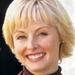 Claire RoseCity/Country:Oxford, EnglandAge:49Married/SingleMarriedChildren:One son (Alex-6)Job:Marketing managerCompany:Aston MartinAppearance:Tall, slim, blonde hair, blue eyesHobbies:Diving, playing squash, travelling